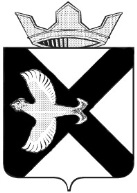 Боровская  поселковая  ДумаР Е Ш Е Н И Е25 апреля  2018 г.							                                   № 426п.БоровскийТюменского муниципального районаВ соответствии с  Федеральным законом от 06.10.2003 N 131-ФЗ "Об общих принципах организации местного самоуправления 	в Российской Федерации" Боровская поселковая Дума РЕШИЛА:1. Информацию об исполнении решения Боровской поселковой Думы от 27.04.2016 № 131 «Об утверждении  наказов избирателей  депутатам   Боровской поселковой Думы пятого созыва (2015-2020 гг.)» принять к сведению.2. Опубликовать настоящее решение в газете «Боровские вести» и разместить на официальном сайте Администрации муниципального образования поселок Боровский.3. Настоящее решение вступает в силу со дня его подписания.4. Контроль за исполнением настоящего решения возложить на председателя Боровской поселковой Думы Квинт А.А.Председатель Думы					                  		       А.А. Квинт                       Об исполнении решения Боровской поселковой Думы от 27.04.2016 № 131 «Об утверждении  наказов избирателей  депутатам   Боровской поселковой Думы пятого созыва (2015-2020 гг.)»Приложение  к решению
 Боровской поселковой Думы
от 25.04.2018 № 426 Приложение  к решению
 Боровской поселковой Думы
от 25.04.2018 № 426 Информация об исполнении наказов избирателейИнформация об исполнении наказов избирателейИнформация об исполнении наказов избирателейИнформация об исполнении наказов избирателейдепутатам Боровской поселковой  Думы Тюменского  района  пятого созыва (2015-2020гг.)депутатам Боровской поселковой  Думы Тюменского  района  пятого созыва (2015-2020гг.)депутатам Боровской поселковой  Думы Тюменского  района  пятого созыва (2015-2020гг.)депутатам Боровской поселковой  Думы Тюменского  района  пятого созыва (2015-2020гг.)№ округаФИО депутатаНаименование наказаСрок исполнения наказа 1Зиятдинова Лариса Николаевна1. Строительство КНС-3 на ул.Мира, в т.ч. ПСД и СМР2016-2020                 2017 год разработано ПСД2. Установка силового  спортивного комплекса ул.Мира20153.Контроль исполнения региональной программы капитального ремонта жилых домов:2016-20202Семенова Наталья Семеновна1. Разработка проекта планировки территории в районе ул. Мира (12 га.), п.Боровский с объектами социального назначения (школа-д/с, спортивные сооружения).2016-20172. Строительство КНС-3 на ул.Мира, в т.ч. ПСД и СМР2016-2020                 2017 год разработано ПСД3. Устройство пандуса для инвалидной коляски в подъезде 1 ул.Мира, 1520174.Контроль исполнения региональной программы капитального ремонта жилых домов:2016-20203Квинт Андрей Александрович1. Строительство КНС-3 на ул.Мира, в т.ч. ПСД и СМР2016-2020                 2017 год разработано ПСД2. Установка силового спортивного комплекса ул.Мира, 1620153.Приобретение и установка спортивного оборудования для людей с ограниченными возможностями 20164.Контроль исполнения региональной программы капитального ремонта жилых домов:2016-20204Герасимов Эдуард Юрьевич1. Ремонт муниципальных дорог  согласно  плану дорожных работ, утвержденного Боровской поселковой Думой2017-20202. Устройство диспетчерского пункта МУП Боровский ЖКХ (ул.Мира)20165. Ямочный ремонт ул.Лермонтова20166.Контроль исполнения региональной программы капитального ремонта жилых домов:2016-20205Новиков Денис Петрович1. Ремонт муниципальных дорог  согласно  плану дорожных работ, утвержденного Боровской поселковой Думой2017-20202.Приобретение и установка детской площадки на территории Боровской школы по ул.Советская, 1220163. Контроль исполнения региональной программы капитального ремонта жилых домов2016-20206Речкалов Максим Григорьевич1. Приобретение и установка игрового и спортивного оборудования для благоустройства дворовой территории ул.Мира, 23-2420162. Замена инженерных сетей водоотведения ул.8 Марта, 4; ул.Пушкина, 2,620163.Контроль исполнения региональной программы капитального ремонта жилых домов:2016-20207Кайзер Николай Эмануилович1. Ремонт дороги  ул. Пушкина (780 м), 20162.Ремонт муниципальных дорог  согласно  плану дорожных работ, утвержденного Боровской поселковой Думой2017-20203. Замена сетей теплоснабжения и водоснабжения от дома №6 до дома №2 по ул. Пушкина20164.Контроль исполнения региональной программы капитального ремонта жилых домов2016-20208Денисенко Елена Борисовна1.Замена теплоизоляции по ул.Советская от дома № 1 до дома № 3 и ул.Горького от дома № 1 до дома № 6, п.Боровский.20172.Приобретение одежды сцены для МАУ ДК «Боровский».2017-20203. Приобретение светового оборудования для сцены концертного зала МАУ ДК «Боровский».2017-20204. Приобретение звукового оборудования для концертного зала, зала торжеств, выездного комплекта и видеопроекции МАУ ДК «Боровский».2017-20205.Ремонт муниципальных дорог  согласно  плану дорожных работ, утвержденного Боровской поселковой Думой2017-20206.Контроль  исполнения региональной программы капитального ремонта жилых домов2016-20209Кочмарева Галина Васильевна1.Ремонт муниципальных дорог  согласно  плану дорожных работ, утвержденного Боровской поселковой Думой2017-20203. Поставка и   монтаж детского игрового комплекса  на Никольской площади (ул. Набережная)20164.Контроль  исполнения региональной программы капитального ремонта жилых домов:2016-202010Рузибаев Ориф Тураевич1. Замена теплоизоляции по ул.Советская от дома № 1 до дома № 3 и ул.Горького от дома № 1 до дома № 620172. Замена теплоизоляции по ул.Островского20173. Ремонт муниципальных дорог  согласно  плану дорожных работ, утвержденного Боровской поселковой Думой (ул.Островского, 14 до ул.Островского, 5, ул.Горького)2017-20204. Ремонт здания для размещения МФЦ20165.Контроль  исполнения региональной программы капитального ремонта жилых домов:2016-202011Шипунова Татьяна Викторовна1. Выполнение работ по замене теплотрассы и водопровода от жилого дома № 25 до жилого дома № 27 ул.Островского20172. Замена теплоизоляции по ул.Островского20173. Выполнение работ по капитальному ремонту муниципального жилищного фонда ул.Островского, 19/1.20164. Ремонт муниципальных дорог  согласно  плану дорожных работ, утвержденного Боровской поселковой Думой(ремонт подъездной  дороги  от ул.Ленинградской  до  ул.Островского, 19)2017-20205.Контроль исполнения региональной программы капитального ремонта жилых домов2016-202012Басыров Марат Габдулханович1.Ремонт муниципальных дорог  согласно  плану дорожных работ, утвержденного Боровской поселковой Думой2017-20204. Завершение строительства ФОК ул. Трактовая201713Крупин Юрий Александрович1. Ремонт муниципальных дорог  согласно  плану дорожных работ, утвержденного Боровской поселковой Думой2017-20202.Контроль исполнения региональной программы капитального ремонта жилых домов2016-20214Некрасов Юрий Геннадьевич1.Оформление правоустанавливающих документов по объектам незавершенного строительства (КОС, КНС-5, сети водоотведения, водопроводы)2017-20182.Ремонт муниципальных дорог  согласно  плану дорожных работ, утвержденного Боровской поселковой Думой2017-20203.Контроль исполнения региональной программы капитального ремонта жилых домов2016-202015Самохвалов Владимир Нафанаилович1. Оформление правоустанавливающих документов по объектам незавершенного строительства (КОС, КНС-5, сети водоотведения, водопроводы)2017-20182.Ремонт муниципальных дорог  согласно  плану дорожных работ, утвержденного Боровской поселковой Думой2017-20203. Открытие МФЦ в поселке Боровский20164.Контроль исполнения региональной программы капитального ремонта жилых домов2016-2020